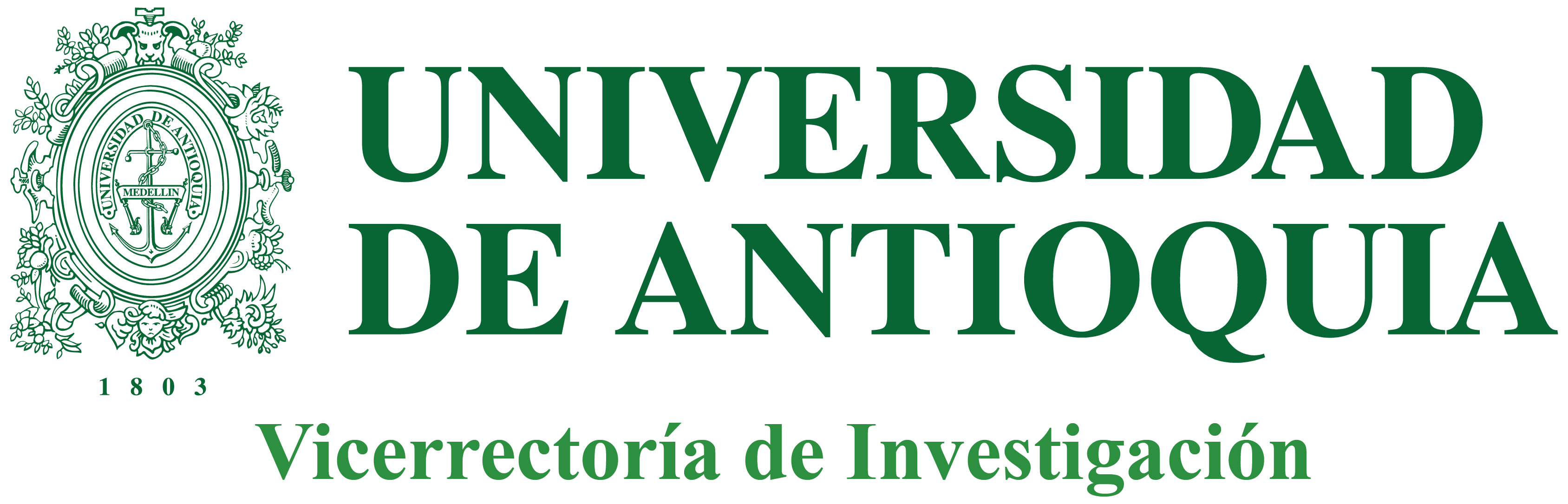 CONVOCATORIA: ____________________Lista de ChequeoFecha: _____________CONVOCATORIA: ____________________Lista de ChequeoFecha: _____________CONVOCATORIA: ____________________Lista de ChequeoFecha: _____________NOMBRE DEL PROYECTO:NOMBRE DEL PROYECTO:CETRO DE INVESTIGACIÓN:CETRO DE INVESTIGACIÓN:VoBoFecha de entrega VIDocumentaciónDocumentaciónDocumentaciónVerificación de la información mínima del proyecto de investigaciónVerificación de la información mínima del proyecto de investigaciónVerificación de la información mínima del proyecto de investigaciónVerificación de la información mínima del proyecto de investigaciónVerificación de la información mínima del proyecto de investigaciónVoBoVoBoPlanteamiento del problemaMarco TeóricoObjetivosMetodologíaResultados esperadosCronogramaCompromisosEstrategia de comunicaciónFunciones del EstudiantePresupuesto (Fomato Excel)BibliografíaPrograma, línea o agenda de investigación  Programa, línea o agenda de investigación  Colocar XInformación de pares evaluadores.  Si aplicaInformación de pares evaluadores.  Si aplicaInformación de pares evaluadores.  Si aplicaFormato “Datos básicos de los investigadores”.Formato “Datos básicos de los investigadores”.Formato “Datos básicos de los investigadores”.Formato “información sobre el grupo responsable del proyecto”.Formato “información sobre el grupo responsable del proyecto”.Formato “información sobre el grupo responsable del proyecto”.Certificado del Coordinador del grupo o Jefe de centro para hacerse cargo de la terminación del proyecto en caso de que el investigador principal sea un docente ocasional o en periodo de prueba. Si aplicaCertificado del Coordinador del grupo o Jefe de centro para hacerse cargo de la terminación del proyecto en caso de que el investigador principal sea un docente ocasional o en periodo de prueba. Si aplicaCertificado del Coordinador del grupo o Jefe de centro para hacerse cargo de la terminación del proyecto en caso de que el investigador principal sea un docente ocasional o en periodo de prueba. Si aplicaCertificado de cofinanciación y contrapartida. Si aplicaCertificado de cofinanciación y contrapartida. Si aplicaCertificado de cofinanciación y contrapartida. Si aplicaLos investigadores están a Paz y salvo con el CODILos investigadores están a Paz y salvo con el CODILos investigadores están a Paz y salvo con el CODIFicha técnica en formato CODI.Ficha técnica en formato CODI.Ficha técnica en formato CODI.Autorización del Consejo de Facultad para asignar horas en el Plan de Trabajo Docente  Autorización del Consejo de Facultad para asignar horas en el Plan de Trabajo Docente  Autorización del Consejo de Facultad para asignar horas en el Plan de Trabajo Docente  Habilitación del programa de postgrado para dirigir trabajo de investigación o tesis doctoral. Si aplicaHabilitación del programa de postgrado para dirigir trabajo de investigación o tesis doctoral. Si aplicaHabilitación del programa de postgrado para dirigir trabajo de investigación o tesis doctoral. Si aplicaIncluye el estudiante en formaciónIncluye el estudiante en formaciónIncluye el estudiante en formaciónVo. Bo. Jefe de CentroVo. Bo. Jefe de CentroVo. Bo. Jefe de CentroVo. Bo. Jefe de CentroVo. Bo. Jefe de Centro